MOBILNA KOMUNIKACJA – KONKURS(Przepisy ruchu DRogowego)w ramach projektu“Otwórz się na zawód”Technik pojazdów samochodowych, Elektromechanik pojazdów samochodowych, branża samochodowa.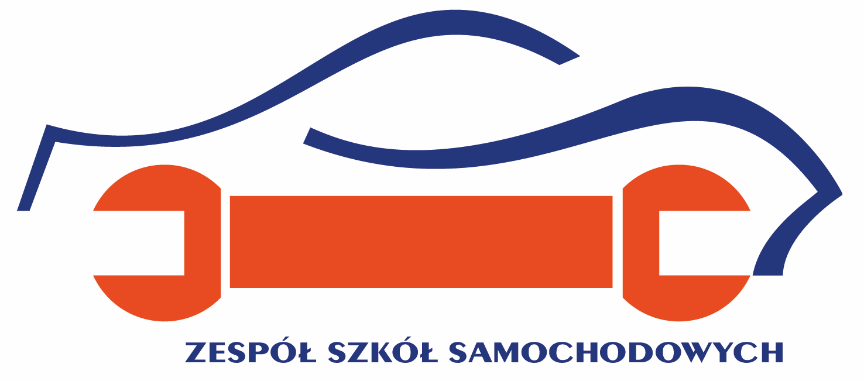 Założenia ogólneOrganizatorem konkursu jest Wydział Edukacji Urzędu Miasta Częstochowy, Zespół Poradni Psychologiczno – Pedagogicznych, Centrum Informacji Zawodowej w Częstochowie oraz Zespół Szkół Samochodowych w Częstochowie. Konkurs odbędzie się 07.03.2024r. o godz. 9:00 w Zespole Szkół Samochodowych. Koordynatorem konkursu jest p. Przemysław Puszek i p.Dariusz Zalas.Celem konkursu jest upowszechnie kształcenia zawodowego, zachęcenie młodych ludzi do zapozania się z zawodem: Technik Pojazdów Samochodowych, Elektromechanik Pojazdów Samochodowych udział w konkursie zachęci do świadomego planowania własnej edukacji.Udział w Konkursie/Uczestnicy KonkursuUczestnikami Konkursu będą uczniowie kl.VII - VIII ze szkół podstawowych z terenu Częstochowy i subregionu.Daną placówkę reprezntować może maks.3 osoby. Warunkiem uczestnictwa w Konkursie jest przesłanie wypełnionego zgłoszenia (załącznik 1) do dnia 01.03.2024 r. na adres: zssb@edukacja.czestochowa.pl z dopiskiem „Mobilna Komunikacja”.Zgłoszenie ucznia do Konkursu powinno być potwierdzone wyrażeniem zgody na udział przez Rodzica lub Opiekuna prawnego. Na zgłoszeniu Rodzic lub Opiekun prawny wyrażają zgodę w konkursie poprzez podpis na Zgłoszeniu (Załącznik nr 2 - dostraczony w dniu konkursu)Zasady i przebieg Konkursu: Mobilna KomunikacjaKonkurs składa się z 4 etapów. Podstawy prawa o ruchu drogowym-wiedza z podstaw prawa o ruchu drogowym będzie sprawdzana w oparciu o zadania testowe jednoktrotnego wyboru: za każde prawidłowo rozwiązane zadanie 1ptk. Liczba zadań: 20.Pierwsza pomoc medyczna-pierwsza pomoc medyczna będzie oceniana punktowo w skali od 0 do 10ptk. dla drużyny. Każda drużyna będzie miała za zadanie udzielenie pomocy medycznej osobie poszkodowanej na przykładzie manekina. Zadanie wykonywane zespołowo. Wynik jest sumą punktów uzyskanych przez członków drużyny.Historia motoryzacji-historia motoryzacji będzie oceniana punktowo-za każde zadanie jest jeden punkt. Do rozwiązania dziesięć zadań jednokrotnego wyboru.Ćwiczenia sprawnościowe-będą polegać na najszybszym pokonaniu drogi o długości 20m w alkogoglach. Drużyna z najlepszym czasem sumarycznym może uzyskać maksymalnie 10 ptk. Każda kolejna drużyna uzyskuje o dwa punkty mniej od poprzedniej. Każde potrącenie pachołka luk przekroczenie granicy trasy skutkuje punktem karnym, a zdjęcie alkogogli lub nieukończenie trasy 0 pkt. za konkurencję. Czas pokonania trasy jest sumą czasów wszystkich zawodników drużyny. Nie przewiduje się punktów ujemnych.Uczestnicy turnieju muszą posiadać i przedstawić od wglądu:-legitymację szkolną-pisemną zgodę rodziców lub opiekunów prawnych do udziału w konkursie.Uczestnicy konkursu dostarczają organizatorom pisemną zgodę opiekunów prawnych na przetwaranie danych osobowych, zgodnie z ustawą o ochronie danych osobowych.Przewodniczący składu sędziowskiego ogłasza wyniki (po rozpatrzeniu i wyjaśnieniu ewentualnych protestów) i są one ostateczne.Organizator konkursu zastrzega sobie prawo do zmian w regulaminie zwiąanych ze sprawnych przebiegiem konkursu i bezpieczeństwem jego uczestników.Nie ujęte w regulaminie zagadnienia sporne związane z konkursem będzie rozstrzygał Dyrektor Szkoły w porozumieniu z członkami składu sędziowskiego.Wyłonienie zwycięzcówOrganizator powołuje 5 osobowe Jury Konkursu. Wyniki konkursu zostaną ogłoszone 07.03.2024 r. W Konkursie przewidziano nagrody za I, II i III miejsce. Postanowienia końcoweOrganizator zastrzega sobie prawo uzasadnionych zmian w Regulaminie. Zgłoszenie udziału w Konkursie oznacza akceptację warunków niniejszego regulaminu.Kontakt: Przemysław Puszek, Dariusz Zalas.Wszelkie pytania i uwagi można kierować do koordynatora po stronie szkołyZAŁĄCZNIK 1Karta zgłoszeniowa do KONKURSU „MOBILNA KOMUNIKACJA”  Imiona i nazwiska uczestników:  ………………………………………..……………………………………..……………………………………………………………..……………………………………..................................………………………………………..……………………………………..................................Nazwa i adres szkoły            ……………………………………………...…………………………………………………….                             ………………………………………………………….………………………………………... Imię i nazwisko opiekuna szkolnego …………………………........................................nr telefonu szkoły ……………………………………………………………….............ZAŁĄCZNIK 2 Wyrażam zgodę na udział mojego dziecka……………………………………………………. w Konkursie „ Mobilna Komunikacja” w Zespole Szkół Samochodowych w Częstochowie. Oświadczam, że nie ma przeciwskazań zdrowotnych do udziału w/w konkursie…….………………………………………….….  (czytelny podpis rodzica lub opiekuna prawnego) Wyrażam zgodę na przetwarzanie danych osobowych mojego dziecka …………………………………… , dla Administratora danych osobowych, którym jest Zespół Szkół Samochodowych w Częstochowie. Zgoda udzielona jest na podstawie art. 6 ust. 1 lit a) Rozporządzenia Parlamentu Europejskiego i Rady (UE) 2016/679 z dn. 27 kwietnia 2016 r. w sprawie ochrony osób fizycznych w związku z przetwarzaniem danych osobowych i w sprawie swobodnego przepływu takich danych oraz uchylenia dyrektywy 95/46/WE w celu niezbędnych działań administratora danych związanych z organizacją, przebiegiem i sprawozdaniem z konkursu „Mobilna Komunikacja”. Jednocześnie przyjmuję do wiadomości, iż:  Dane mogą być przekazywane jedynie podmiotom mającym podstawę prawną otrzymania takich informacji.  Dane będą przetwarzane przez okres niezbędny do realizacji celu, na który została udzielona zgoda.  Przysługuje Pani/Panu prawo dostępu do tych danych i ich sprostowania, cofnięcia zgody w dowolnym momencie bez wpływu na zgodność z prawem przetwarzania, którego dokonano na podstawie zgody przed jej cofnięciem a także prawo wniesienia skargi do Prezesa Urzędu Ochrony Danych Osobowych gdy uzna Pani/Pan, iż przetwarzanie danych osobowych narusza przepisy prawa.  - Podanie danych jest dobrowolne, jednak brak ich podania skutkuje brakiem możliwości uczestnictwa w konkursie „Mobilna Komunikacja. Dane nie będą podlegały automatyzacji podejmowania decyzji oraz nie będą profilowane, a także nie są przekazywane do państw trzecich.  ………………………………………….….  (czytelny podpis rodzica lub opiekuna prawnego) ZGODA NA WIZERUNEKNa podstawie art. 81 Ustawy o prawie autorskim i prawach pokrewnych (tekst jedn.: Dz.U. 2018 poz. 1191 ze zm.) wyrażam zgodę dla Zespołu Szkół Samochodowych w Częstochowie  na rejestrowanie i publikowanie wizerunku mojego dziecka   ……………………………………………………………………………………………………….....................................…podczas trwania wystawy prac konkursowych połączonej z wręczeniem nagród laureatom konkursu „Mobilna Komunikacja”,  w postaci nagrań audio video, fotografii oraz wykorzystanie ww. materiałów do promocji działalności Zespołu Szkół  Samochodowych w Częstochowie poprzez media lokalne, regionalne i ogólnopolskie, strony internetowe, YouTube, portale społecznościowe. ………………………   	 	 	 	 	            ………..………………………………….         miejscowość, data                                              	 	 	                 (czytelny  podpis rodzica lub opiekuna prawnego)